A list to do: P. 200-201  Ex. 1.1  1.2  1.3  2.1  2.3  3.1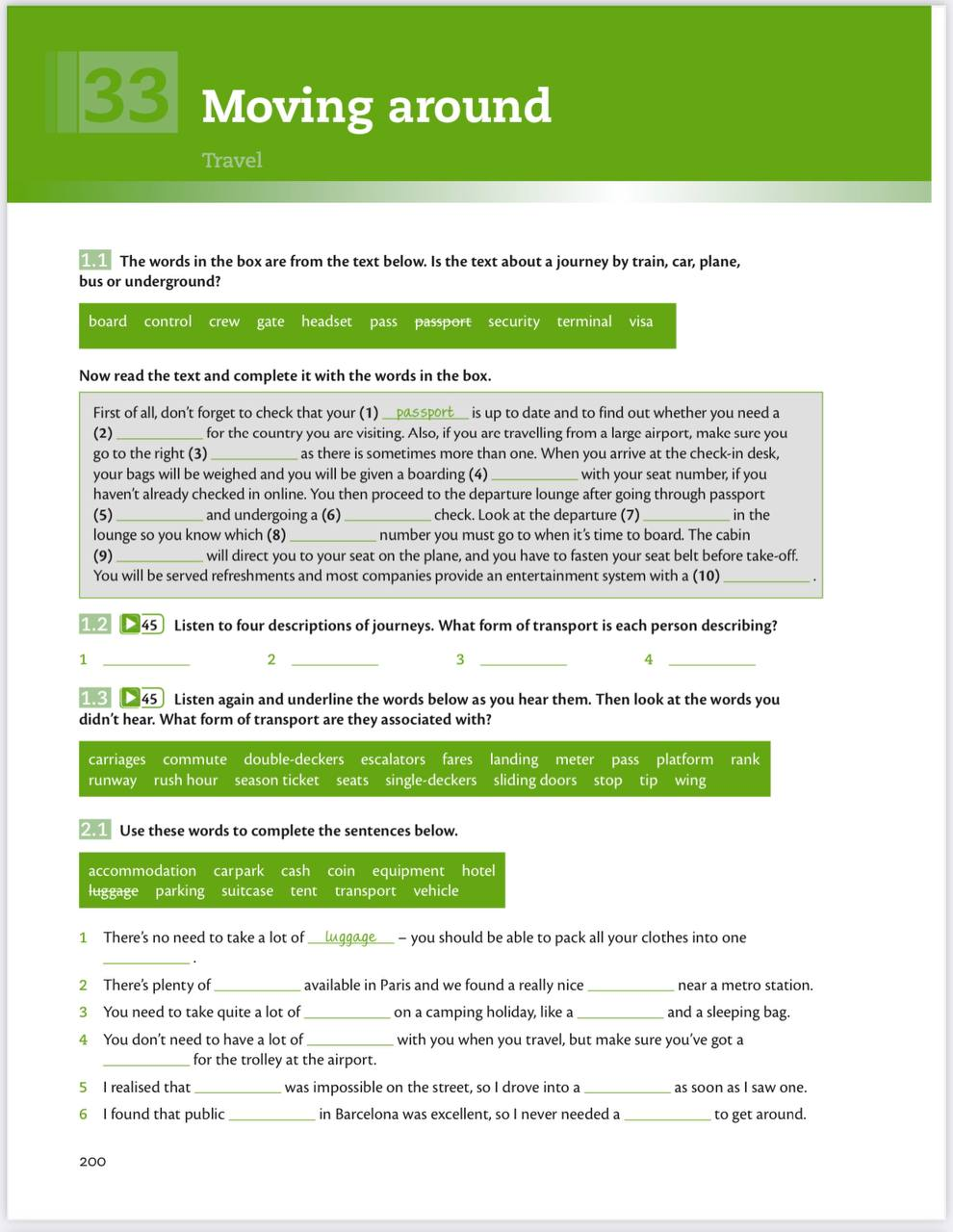 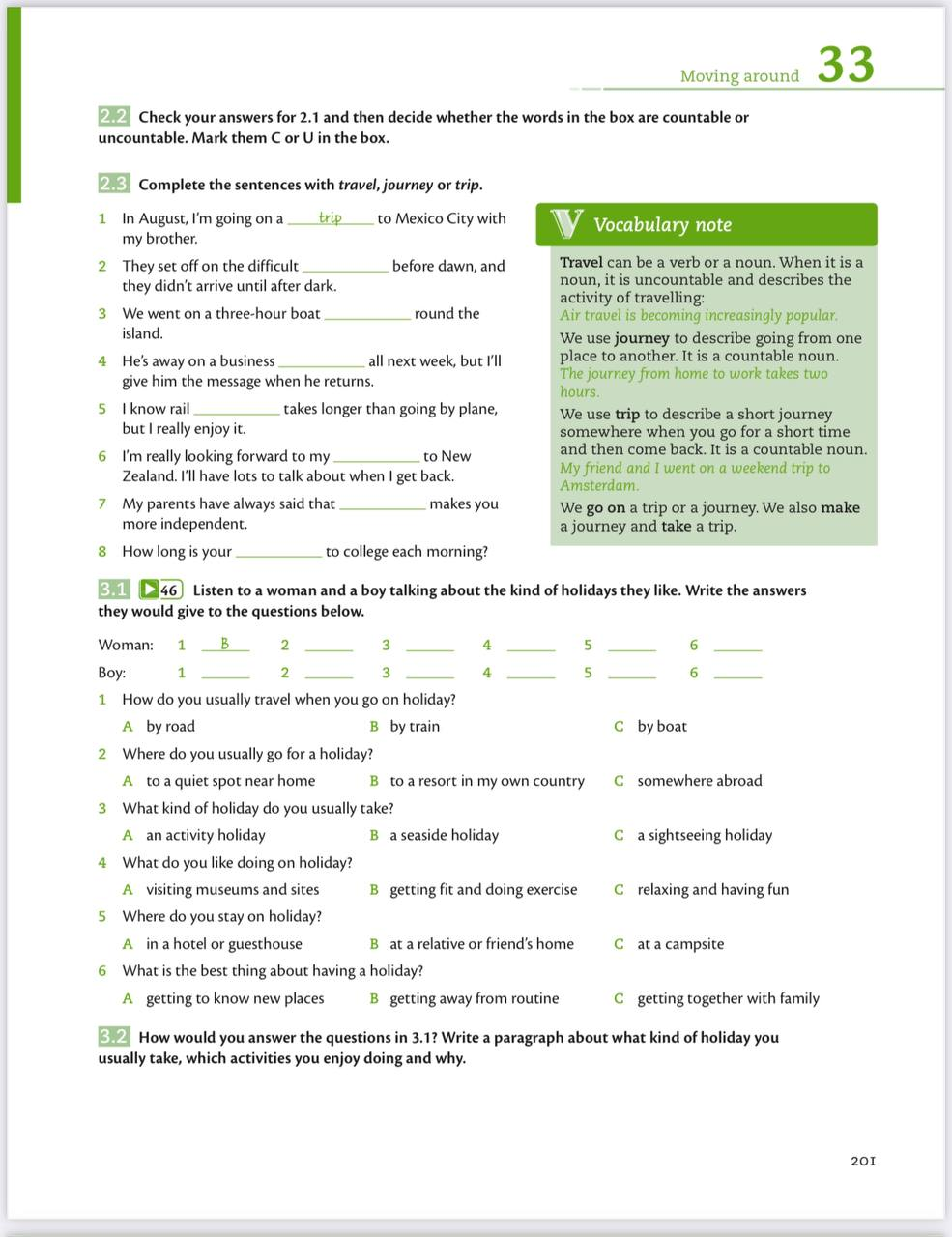 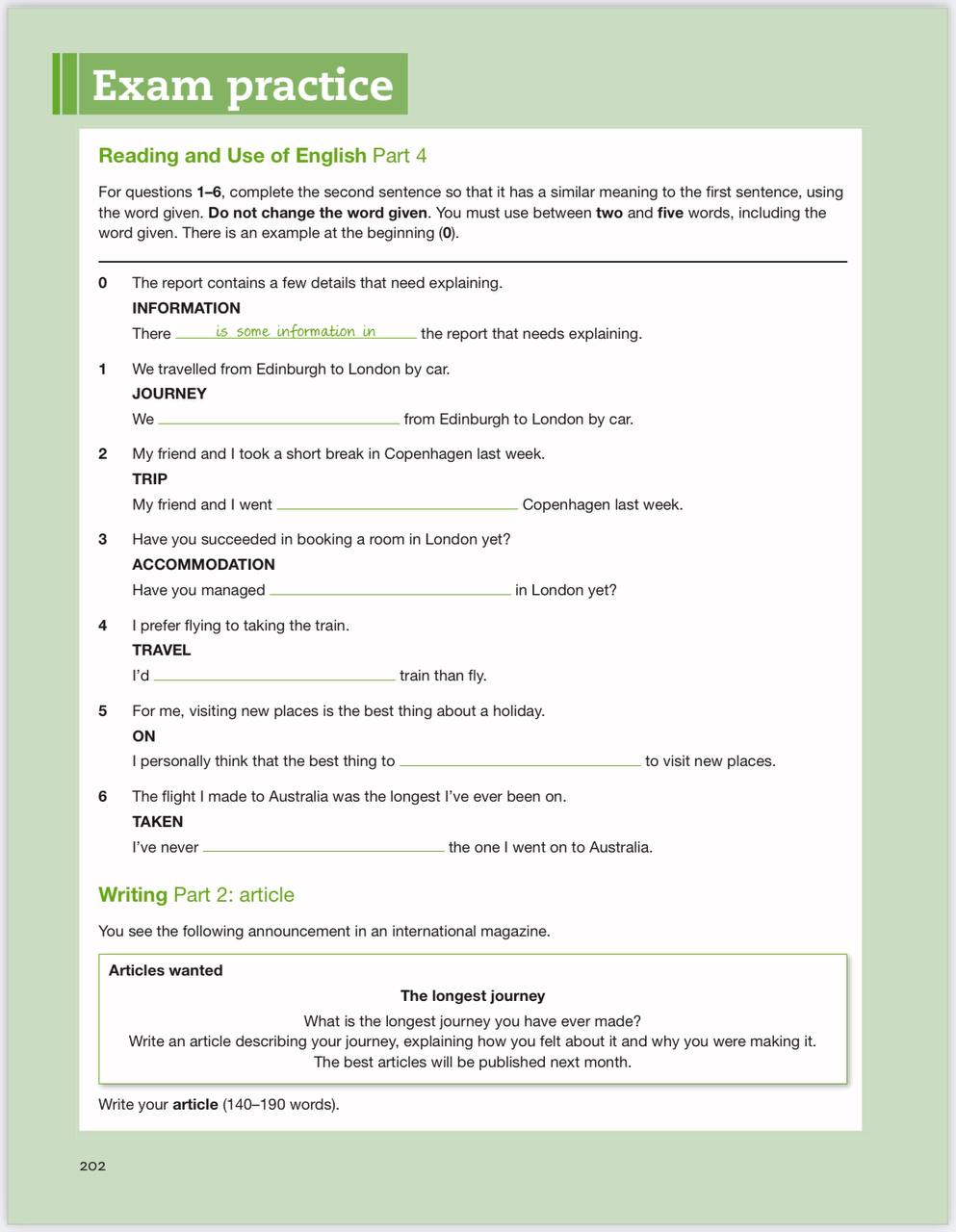 